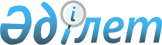 2024-2026 жылдарға арналған Аққайың ауданының Шағалалы ауылдық округінің бюджетін бекіту туралыСолтүстік Қазақстан облысы Аққайың ауданы мәслихатының 2023 жылғы 29 желтоқсандағы № 13-12 шешімі
      Ескерту. 01.01.2024 бастап қолданысқа енгізіледі – осы шешімнің 6-тармағымен.
      Қазақстан Республикасының Бюджет кодексінің 9-1, 75-баптарына және Қазақстан Республикасының "Қазақстан Республикасындағы жергілікті мемлекеттік басқару және өзін-өзі басқару туралы" Заңының 6-бабына сәйкес Солтүстік Қазақстан облысы Аққайың ауданының мәслихаты ШЕШІМ ҚАБЫЛДАДЫ:
      1. 2024-2026 жылдарға арналған Аққайың ауданының Шағалалы ауылдық округінің бюджеті осы шешімге тиісінше 1, 2 және 3-қосымшаларға сәйкес, оның ішінде 2024 жылға мынадай көлемдерде бекітілсін:
      1) кірістер - 67666,4 мың теңге:
      салықтық түсімдер – 9998,0 мың теңге;
      салықтық емес түсімдер - 0 мың теңге;
      негізгі капиталды сатудан түсетін түсімдер - 0 мың теңге;
      трансферттер түсімі - 57668,4 мың теңге;
      2) шығындар – 69746,5 мың теңге;
      3) таза бюджеттік кредиттеу - 0 мың теңге:
      бюджеттік кредиттер - 0 мың теңге;
      бюджеттік кредиттерді өтеу - 0 мың теңге;
      4) қаржы активтерімен операциялар бойынша сальдо - 0 мың теңге:
      қаржы активтерін сатып алу - 0 мың теңге;
      мемлекеттің қаржы активтерін сатудан түсетін түсімдер - 0 мың теңге;
      5) бюджет тапшылығы (профициті) - -2080,1 мың теңге;
      5-1) бюджеттің мұнайға қатысты емес тапшылығы (профициті) - 0 мың теңге;
      6) бюджет тапшылығын қаржыландыру (профицитін пайдалану)- 2080,1 мың теңге:
      қарыздар түсімі - 0 мың теңге;
      қарыздарды өтеу - 0 мың теңге;
      бюджет қаражатының пайдаланылатын қалдықтары –2080,1 мың теңге.
      Ескерту. 1-тармақ жаңа редакцияда – Солтүстік Қазақстан облысы Аққайың ауданы мәслихатының 27.03.2024 № 15-15 (01.01.2024 бастап қолданысқа енгізіледі) шешімімен.


      2. 2024 жылға арналған ауылдық округ бюджетінің кірістері Қазақстан Республикасы Бюджет кодексіне сәйкес мына салықтық түсімдер есебінен қалыптастырылатыны белгіленсін:
      1) аудандық маңызы бар қаланың, ауылдың, кенттің аумағында мемлекеттік кіріс органдарында тіркеу есебіне қою кезінде мәлімделген:
      дара кәсіпкер, жекеше нотариус, жеке сот орындаушысы, адвокат, кәсіпқой медиатор үшін – тұрған жері;
      қалған жеке тұлғалар үшін – тұрғылықты жері орналасқан жеке тұлғалар дербес салық салуға жататын кірістер бойынша жеке табыс салығы;
      2) аудандық маңызы бар қаланың, ауылдың, кенттің, ауылдық округтің аумағындағы осы салықты салу объектілері бойынша жеке тұлғалардың мүлкіне салынатын салық;
      3) аудандық маңызы бар қаланың, ауылдың, кенттің аумағындағы жер учаскелері бойынша жеке және заңды тұлғалардан алынатын, елдi мекендер жерлерiне салынатын жер салығы;
      4) мыналардан:
      тұрғылықты жері аудандық маңызы бар қаланың, ауылдың, кенттің аумағындағы жеке тұлғалардан;
      өздерінің құрылтай құжаттарында көрсетілетін тұрған жері аудандық маңызы бар қаланың, ауылдың, кенттің аумағында орналасқан заңды тұлғалардан алынатын көлік құралдары салығы;
      5) сыртқы (көрнекі) жарнаманы:
      аудандық маңызы бар қаладағы, ауылдағы, кенттегі үй-жайлардың шегінен тыс ашық кеңістікте;
      аудандық маңызы бар қаланың, ауылдың, кенттің, ауылдық округтің аумақтары арқылы өтетін жалпыға ортақ пайдаланылатын автомобиль жолдарының бөлiнген белдеуiнде;
      елді мекендерден тыс жердегі үй-жайлардың шегінен тыс ашық кеңістікте және жалпыға ортақ пайдаланылатын автомобиль жолдарының бөлiнген белдеуiнен тыс жерде орналастырғаны үшін төлемақы;
      6) бірыңғай жер салыгы;
      7) жер учаскелерін пайдаланғаны үшін төлемақы.
      3. Ауылдық округ бюджетінің кірістері мына салықтық емес түсімдер есебінен қалыптастырылатыны белгіленсін:
      1) аудандық маңызы бар қалалардың, ауылдардың, кенттердің, ауылдық округтердің әкімдері әкімшілік құқық бұзушылықтар үшін салатын айыппұлдар;
      2) жеке және заңды тұлғалардың ерікті түрдегі алымдары;
      3) аудандық маңызы бар қаланың, ауылдың, кенттің, ауылдық округтің коммуналдық меншігінен (жергілікті өзін-өзі басқарудың коммуналдық меншігінен) түсетін кірістер:
      аудандық маңызы бар қала, ауыл, кент, ауылдық округ әкімі аппаратының шешімімен құрылған коммуналдық мемлекеттік кәсіпорындардың таза кірісі бөлігінің түсімдері;
      аудандық маңызы бар қаланың, ауылдың, кенттің, ауылдық округтің коммуналдық меншігіндегі (жергілікті өзін-өзі басқарудың коммуналдық меншігіндегі) заңды тұлғаларға қатысу үлестеріне кірістер;
      аудандық маңызы бар қаланың, ауылдың, кенттің, ауылдық округтің коммуналдық меншігінің (жергілікті өзін-өзі басқарудың коммуналдық меншігінің) мүлкін жалға беруден түсетін кірістер;
      аудандық маңызы бар қаланың, ауылдың, кенттің, ауылдық округтің коммуналдық меншігінен (жергілікті өзін-өзі басқарудың коммуналдық меншігінен) түсетін басқа да кірістер;
      4) аудандық маңызы бар қала, ауыл, кент, ауылдық округ бюджеттеріне түсетін басқа да салықтық емес түсімдер.
      4. Мыналар аудандық маңызы бар қала, ауыл, кент, ауылдық округ бюджеттеріне негізгі капиталды сатудан түсетін түсімдер болып табылады:
      1) аудандық маңызы бар қала, ауыл, кент, ауылдық округ бюджеттерінен қаржыландырылатын мемлекеттік мекемелерге бекітіп берілген мемлекеттік мүлікті сатудан түсетін ақша;
      2) ауыл шаруашылығы мақсатындағы жер учаскелерін сатудан түсетін түсімдерді қоспағанда, жер учаскелерін сатудан түсетін түсімдер;
      3) жер учаскелерін жалға беру құқығын сатқаны үшін төлемақы.
      5. Ауылдық округінің бюджетіне аудандық бюджеттен берілетін субвенция 40819 мың теңге сомасында қарастырылсын.
      6. Осы шешім 2024 жылғы 1 қаңтардан бастап қолданысқа енгізіледі. 2024 жылға арналған Аққайың ауданының Шағалалы ауылдық округінің бюджеті
      Ескерту. 1-қосымша жаңа редакцияда – Солтүстік Қазақстан облысы Аққайың ауданы мәслихатының 27.03.2024 № 15-15 (01.01.2024 бастап қолданысқа енгізіледі) шешімімен. 2025 жылға арналған Аққайың ауданының Шағалалы ауылдық округінің бюджеті 2026 жылға арналған Аққайың ауданының Шағалалы ауылдық округінің бюджеті
					© 2012. Қазақстан Республикасы Әділет министрлігінің «Қазақстан Республикасының Заңнама және құқықтық ақпарат институты» ШЖҚ РМК
				
      Солтүстік Қазақстан облысыАққайың ауданы мәслихатының төрағасы 

Е. Жәкенов
Солтүстік Қазақстан облысыАққайын ауданы маслихатының 2023 жылғы 29 желтоқсандағы№ 13-12 шешіміне1-қосымша
Санаты
Сыныбы
Сыныбы
Кіші сыныбы
Атауы
Сомасы,
мың теңге
1) Кірістер
67666,4
1
Салықтық түсімдер
9 998
01
01
Табыс салығы
4 454
2
Жеке табыс салығы
4 454
04
04
Меншікке салынатын салықтар
5287
1
Мүлікке салынатын салықтар
192
3
Жер салығы
86
4
Көлік құралдарына салынатын салық
5009
5
Бірыңғай жер салығы
250
05
05
Тауарларға, жұмыстарға және көрсетілетін қызметтерге салынатын iшкi салықтар
7
3
Табиғи және басқа да ресурстарды пайдаланғаны үшін түсін түсімдер
7
2
Салықтық емес түсімдер
0
3
Негізгі капиталды сатудан түсетін түсімдер
0
4
Трансферттердің түсімдері
57668,4
02
02
Мемлекеттiк басқарудың жоғары тұрған органдарынан түсетiн трансферттер
57668,4
3
Аудандардың (облыстық маңызы бар қаланың) бюджетінен трансферттер
57668,4
Функционалдық топ
Кіші функция
Бюджеттік бағдарламаның әкімшісі
Бағдарлама
Атауы
Сомасы,
мың теңге
2) Шығындар
69746,5
01
Жалпы сипаттағы мемлекеттік қызметтер
30771,4
1
Мемлекеттiк басқарудың жалпы функцияларын орындайтын өкiлдi, атқарушы және басқа органдар
30771,4
124
Аудандық маңызы бар қала, ауыл, кент, ауылдық округ әкімінің аппараты
30771,4
001
Аудандық маңызы бар қала, ауыл, кент, ауылдық округ әкімінің қызметін қамтамасыз ету жөніндегі қызметтер
30771,4
07
Тұрғын-үй коммуналдық шаруашылық
18964
2 
Коммуналдық шаруашылық
10144
124
Аудандық маңызы бар қала, ауыл, кент, ауылдық округ әкімінің аппараты
10144
014
Елді мекендерді сумен жабдықтауды ұйымдастыру
10144
3
Елді мекендерді абаттандыру
8820
124
Аудандық маңызы бар қала, ауыл, кент, ауылдық округ әкімінің аппараты
8820
008
Елді мекендердегі көшелерді жарықтандыру
2440
009
Елді мекендердің санитариясын қамтамасыз ету
500
011
Елді мекендерді абаттандыру мен көгалдандыру
5880
08
Мәдениет, спорт, туризм және ақпараттық кеңістiк
19511
1
Мәдениет саласындағы қызмет
19511
124
Аудандық маңызы бар қала, ауыл, кент, ауылдық округ әкімінің аппараты
19511
006
Жергілікті деңгейде мәдени-демалыс жұмыстарын қолдау
19511
12
Көлiк және коммуникация
500
1
Автомобиль көлігі
500
124
Аудандық маңызы бар қала, ауыл, кент, ауылдық округ әкімінің аппараты
500
013
Аудандық маңызы бар қалаларда, ауылдарда, кенттерде, ауылдық округтерде автомобиль жолдарының жұмыс істеуін қамтамасыз ету
500
15
Трансферттер
0,1
1
Трансферттер
0,1
124
Аудандық маңызы бар қала, ауыл, кент, ауылдық округ әкімінің аппараты
0,1
048
Пайдаланылмаған (толық пайдаланылмаған) нысаналы трансферттерді қайтару
0,1
3) Таза бюджеттік кредиттеу
0
4) Қаржы активтерімен операциялар бойынша сальдо
0
Бюджеттік кредиттер
0
Бюджеттік кредиттерді өтеу
0
Қаржы активтерін сатып алу
0
Мемлекеттің қаржы активтерін сатудан түсетін түсімдер
0
5) Бюджет тапшылығы (профициті)
-2080,1
5-1) Бюджеттің мұнайға қатысты емес тапшылығы (профициті)
0
6) Бюджет тапшылығын қаржыландыру (профицитін пайдалану)
2080,1
Қарыздар түсімі
0
Қарыздарды өтеу
0
Санаты
Сыныбы
Сыныбы
Кіші сыныбы
Атауы
Сомасы,
мың теңге
8
Бюджет қаражатының пайдаланылатын қалдықтары
2080,1
01
01
Бюджет қаражаты қалдықтары
2080,1
1
Бюджет қаражатының бос қалдықтары
2080,1Солтүстік Қазақстан облысыАққайын ауданы маслихатының 2023 жылғы 29 желтоқсандағы№ 13-12 шешіміне2-қосымша
Санаты
Санаты
Сыныбы
Кіші сыныбы
Атауы
Сомасы, мың теңге
1) Кірістер
51818
1
1
Салықтық түсімдер
10634
01
Табыс салығы 
4743
2
Жеке табыс салығы
4743
04
Меншікке салынатын салықтар
5883
1
Мүлікке салынатын салықтар
205
3
Жер салығы
92
4
Көлік құралдарына салынатын салық
5335
5
Бірыңғай жер салығы
251
05
Тауарларға, жұмыстарға және көрсетілетін қызметтерге салынатын iшкi салықтар
8
3
Табиғи және басқа да ресурстарды пайдаланғаны үшін түсетін түсімдер
8
2
2
Салықтық емес түсімдер
0
3
3
Негізгі капиталды сатудан түсетін түсімдер
0
4
4
Трансферттердің түсімдері
41184
02
Мемлекеттiк басқарудың жоғары тұрған органдарынан түсетiн трансферттер
41184
3
Аудандардың (облыстық маңызы бар қаланың) бюджетінен трансферттер
41184
Функционалдық топ
Кіші функция
Бюджеттік бағдарламаның әкімшісі
Бағдарлама
Атауы
Сомасы, мың теңге
2) Шығындар
51818
01
Жалпы сипаттағы мемлекеттік қызметтер
28064
1
Мемлекеттiк басқарудың жалпы функцияларын орындайтын өкiлдi, атқарушы және басқа органдар
28064
124
Аудандық маңызы бар қала, ауыл, кент, ауылдық округ әкімінің аппараты
28064
001
Аудандық маңызы бар қала, ауыл, кент, ауылдық округ әкімінің қызметін қамтамасыз ету жөніндегі қызметтер
28064
07
Тұрғын-үй коммуналдық шаруашылық
3402
3
Елді мекендерді абаттандыру
3402
124
Аудандық маңызы бар қала, ауыл, кент, ауылдық округ әкімінің аппараты
3402
008
Елді мекендердегі көшелерді жарықтандыру
1827
009
Елді мекендердің санитариясын қамтамасыз ету
525
011
Елді мекендерді абаттандыру мен көгалдандыру
1050
08
Мәдениет, спорт, туризм және ақпараттық кеңістiк
19827
1
Мәдениет саласындағы қызмет
19827
124
Аудандық маңызы бар қала, ауыл, кент, ауылдық округ әкімінің аппараты
19827
006
Жергілікті деңгейде мәдени-демалыс жұмыстарын қолдау
19827
12
Көлiк және коммуникация
525
1
Автомобиль көлігі
525
124
Аудандық маңызы бар қала, ауыл, кент, ауылдық округ әкімінің аппараты
525
013
Аудандық маңызы бар қалаларда, ауылдарда, кенттерде, ауылдық округтерде автомобиль жолдарының жұмыс істеуін қамтамасыз ету
525
3) Таза бюджеттік кредиттеу
0
Бюджеттік кредиттер
0
Бюджеттік кредиттерді өтеу
0
4) Қаржы активтерімен операциялар бойынша сальдо
0
Қаржы активтерін сатып алу
0
Мемлекеттің қаржы активтерін сатудан түсетін түсімдер
0
5) Бюджет тапшылығы (профициті)
0
5-1) Бюджеттің мұнайға қатысты емес тапшылығы (профициті)
0
6) Бюджет тапшылығын қаржыландыру (профицитін пайдалану)
0
Қарыздар түсімі
0
Қарыздарды өтеу
0
Санаты
Санаты
Сыныбы
Кіші сыныбы
Атауы
Сомасы, мың теңге
8
8
Бюджет қаражатының пайдаланылатын қалдықтары
0
01
Бюджет қаражаты қалдықтары
0
1
Бюджет қаражатының бос қалдықтары
0Солтүстік Қазақстан облысыАққайын ауданы маслихатының2023 жылғы 29 желтоқсандағы№ 13-12 шешіміне3-қосымша
Санаты
Санаты
Сыныбы
Кіші сыныбы
Атауы
Сомасы, мың теңге
1) Кірістер
53255
1
1
Салықтық түсімдер
11154
01
Табыс салығы 
4980
2
Жеке табыс салығы
4980
04
Меншікке салынатын салықтар
6166
1
Мүлікке салынатын салықтар
215
3
Жер салығы
97
4
Көлік құралдарына салынатын салық
5601
5
Бірыңғай жер салығы
253
05
Тауарларға, жұмыстарға және көрсетілетін қызметтерге салынатын iшкi салықтар
8
3
Табиғи және басқа да ресурстарды пайдаланғаны үшін түсетін түсімдер
8
2
2
Салықтық емес түсімдер
0
3
3
Негізгі капиталды сатудан түсетін түсімдер
0
4
4
Трансферттердің түсімдері
42101
02
Мемлекеттiк басқарудың жоғары тұрған органдарынан түсетiн трансферттер
42101
3
Аудандардың (облыстық маңызы бар қаланың) бюджетінен трансферттер
42101
Функционалдық топ
Кіші функция
Бюджеттік бағдарламаның әкімшісі
Бағдарлама
Атауы
Сомасы, мың теңге
2) Шығындар
53255
01
Жалпы сипаттағы мемлекеттік қызметтер
28707
1
Мемлекеттiк басқарудың жалпы функцияларын орындайтын өкiлдi, атқарушы және басқа органдар
28707
124
Аудандық маңызы бар қала, ауыл, кент, ауылдық округ әкімінің аппараты
28707
001
Аудандық маңызы бар қала, ауыл, кент, ауылдық округ әкімінің қызметін қамтамасыз ету жөніндегі қызметтер
28707
07
Тұрғын-үй коммуналдық шаруашылық
3572
3
Елді мекендерді абаттандыру
3572
124
Аудандық маңызы бар қала, ауыл, кент, ауылдық округ әкімінің аппараты
3572
008
Елді мекендердегі көшелерді жарықтандыру
1918
009
Елді мекендердің санитариясын қамтамасыз ету
551
011
Елді мекендерді абаттандыру мен көгалдандыру
1103
08
Мәдениет, спорт, туризм және ақпараттық кеңістiк
20425
1
Мәдениет саласындағы қызмет
20425
124
Аудандық маңызы бар қала, ауыл, кент, ауылдық округ әкімінің аппараты
20425
006
Жергілікті деңгейде мәдени-демалыс жұмыстарын қолдау
20425
12
Көлiк және коммуникация
551
1
Автомобиль көлігі
551
124
Аудандық маңызы бар қала, ауыл, кент, ауылдық округ әкімінің аппараты
551
013
Аудандық маңызы бар қалаларда, ауылдарда, кенттерде, ауылдық округтерде автомобиль жолдарының жұмыс істеуін қамтамасыз ету
551
3) Таза бюджеттік кредиттеу
0
Бюджеттік кредиттер
0
Бюджеттік кредиттерді өтеу
0
4) Қаржы активтерімен операциялар бойынша сальдо
0
Қаржы активтерін сатып алу
0
Мемлекеттің қаржы активтерін сатудан түсетін түсімдер
0
5) Бюджет тапшылығы (профициті)
0
5-1) Бюджеттің мұнайға қатысты емес тапшылығы (профициті)
0
6) Бюджет тапшылығын қаржыландыру (профицитін пайдалану)
0
Қарыздар түсімі
0
Қарыздарды өтеу
0
Санаты
Санаты
Сыныбы
Кіші сыныбы
Атауы
Сомасы, мың теңге
8
8
Бюджет қаражатының пайдаланылатын қалдықтары
0
01
Бюджет қаражаты қалдықтары
0
1
Бюджет қаражатының бос қалдықтары
0